                          EMENDA Nº 01 AO PROJETO DE LEI 129/2023“Revoga a Lei nº 3144/2007 - estabelece o plano de carreira do magistério público do município, institui o respectivo quadro de cargos, estende o piso nacional do magistério ao município e dá outras providências.”                         Bom Retiro do Sul, 07 de novembro de 2023.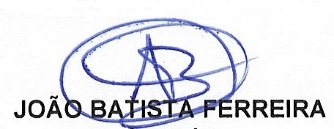 Pres. João Batista Ferreira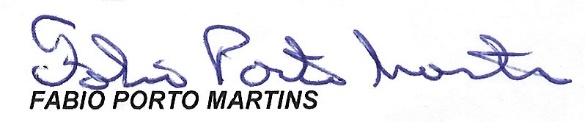 Ver. Fábio Porto MartinsNº 01 – Emenda Supressiva ao PL Nº 129/2023Art. 56 - A contratação de que trata o inciso II do Art. 54, observará as seguintes normas:II - a contratação será precedida de seleção pública e será por tempo determinado e pelo prazo máximo não superior ao ano letivo em que a mesma ocorrer permitida a recontratação, após decorridos seis meses do término do contrato anterior, verificada a persistência da insuficiência de professores com habilitação de magistério e pedagogos Supervisor escolar ou Orientador Educacional;Passa a ter a seguinte redação:II - a contratação será precedida de seleção pública e será por tempo determinado e pelo prazo máximo não superior ao ano letivo em que a mesma ocorrer permitida a recontratação verificada a persistência da insuficiência de professores com habilitação de magistério e pedagogos Supervisor escolar ou Orientador Educacional;Autoria dos Vereadores: Fabio Porto Martins e João Batista FerreiraMensagem Justificativa: Nosso município possui um grande déficit de professores, logo deixar o período de seis meses (06) sem que o professor possa ser recontratado. Pode gerar um grande numero de desemprego e uma grande falta de professores nas salas de aula.